Wiadomość sygnalnaDotyczy: rozwoju kompetencji kluczowych na obszarach wiejskichSłowa klucze: obszary wiejskie, kompetencje kluczowe, edukacja, planowanie strategiczne w zakresie rozwoju oświaty.Podstawa wnioskowania: wnioski z działań prowadzonych w ramach projektu:  „Wsparcie kadry kierowniczej systemu oświaty (kadra jst II etap) w zarządzaniu oświatą ukierunkowanym na rozwój szkół i kompetencji kluczowych uczniów woj. Zachodniopomorskie”Opis sytuacji: Samorządy lokalne, a w szczególności małe gminy wiejskie,  w zakresie oświaty skupione są głównie na zapewnieniu finansowania i dbanie o infrastrukturę. Obecna sytuacja utrudnia zarówno optymalne kształtowanie siatki szkół, zarządzanie strategiczne edukacją i kształtowanie kompetencji kluczowych. Skupienie się na czynnikach materialnych ogranicza administrację gminną i powiatową 
z szerszego myślenia o edukacji i budowania koalicji na rzecz edukacji i procesu kształcenia. A przecież szkoła to miejsce gdzie kształtujemy ucznia- członka lokalnej wspólnoty. Budujemy jego przywiązanie „do ziemi”. Pokazujemy ścieżki kariery jakie mogą być budowane w oparciu o lokalnych pracodawców. Od jakości edukacji i odpowiedniego ukierunkowania ucznia w zależy przyszłość samorządów, ponieważ procesy migracji, depopulacji i starzenia się społeczeństwa będą w najbliższej przyszłości kluczowym czynnikiem określającym możliwości rozwojowe gmin wiejskich.Główne wnioski:Planowanie strategiczne w zakresie edukacji należy rozumieć dużo szerzej niż tylko zagadnienia związane z  finansami, infrastrukturą i demografią;konieczne jest wzmocnienie zdolności planowania strategicznego w obszarze oświaty w zakresie poza infrastrukturalno-finansowym;rozwój kompetencji kluczowych uczniów zdecydowanie wykracza poza tradycyjne formy i budynek szkoły;dla społeczności lokalnej szkoła to kluczowe miejsce do kształtowania młodych członków lokalnej społeczności w zakresie ich tożsamości i przywiązania do lokalnej wspólnoty i wiązania z nią swojej kariery zawodowej;Zalecenia/rekomendacje:konieczne jest dalsze wzmacnianie zdolności planowania strategicznego w obszarze oświaty na poziomie organów prowadzących szkoły;powiązanie (poprzez kryteria premiujące) przyznawanego wsparcia dla szkół w ramach EFS z posiadaniem lokalnego programu rozwoju oświaty w zakresie kompetencji kluczowych;prowadzenie procesu kształcenia nauczycieli z większym naciskiem na rozwój kompetencji kluczowych uczniów;	promocja materiałów wypracowanych przez MEN i inne podmioty w zakresie kształtowania kompetencji kluczowych wśród uczniów;wobec kryzysu demograficznego, finansowego i często jakościowego edukacji na terenach wiejskich, należy budować sieci współpracy szkół;zwiększenie udziału lokalnych społeczności w życiu szkoły, która nie powinna ograniczać się jedynie do funkcji edukacyjnej; Więcej informacji:Więcej informacji można uzyskać od ekspertów prowadzących projekt. Kontakt przez biuro projektu pod numerami telefonów: 502 000 760, 508 623 296. Informacje o projekcie znajdują się na stronie www.crsg.pl 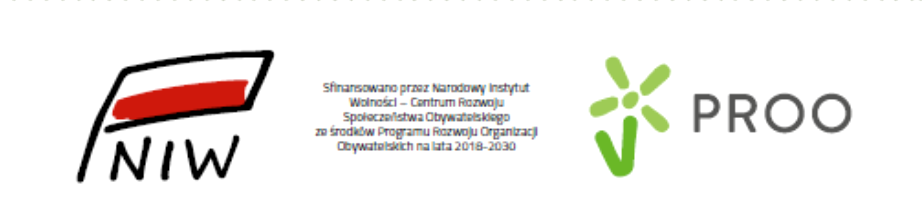 Projekt Think-Thank wyzwania dla rozwoju obszarów wiejskich jest finansowany przez Narodowy Instytut Wolności - Centrum Rozwoju Społeczeństwa Obywatelskiego ze środków PROO na lata 2018-2030.